Bydgoszcz, dnia 23.08.2021 r.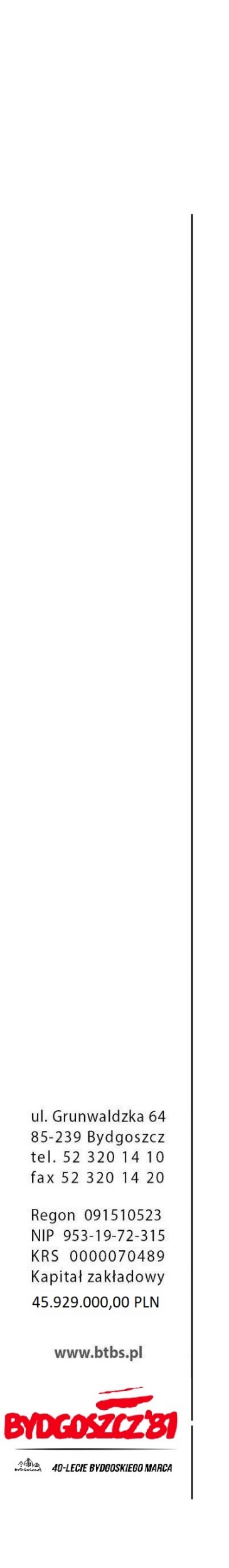 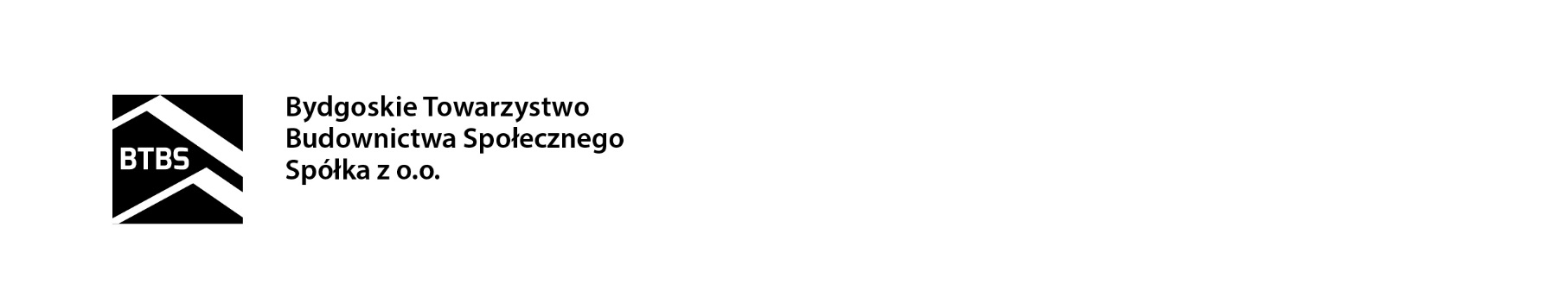 L.dz. 491/DOiON/MK-L/2021Członkowie Rady NadzorczejBydgoskiego Towarzystwa Budownictwa Społecznego Spółki z o.o.w BydgoszczyZgodnie z ustaleniami z poprzedniego posiedzenia, uprzejmie zapraszam na kolejne posiedzenie Rady Nadzorczej Bydgoskiego Towarzystwa Budownictwa Społecznego, które zwołuję na dzień 31 sierpnia 2021 r. godz. 9:00 w siedzibie biura Spółki, z następującym porządkiem posiedzenia :otwarcie posiedzenia,stwierdzenie zdolności Rady do podejmowania uchwał,przyjęcie porządku posiedzenia,przyjęcie protokołu poprzedniego posiedzenia Rady Nadzorczej,omówienie przebiegu kontroli przeprowadzanych przez członków Rady Nadzorczej,informacja Zarządu o przebiegu prowadzonych inwestycji oraz o bieżących sprawach Spółki,pytania, uwagi, wnioski,zamknięcie posiedzenia.Bezpośrednio po posiedzeniu, planowana jest wizytacja nieruchomości BTBS. Z poważaniemPrzewodnicząca Rady Nadzorczej                 Ewa Czerska    załączniki :protokół posiedzenia RN z dni 10 sierpnia 2021 r.